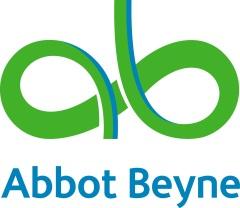 BURTON ON TRENT, STAFFORDSHIRE, DE15 OJLTel:  (01283) 759007Headteacher:  Mr J P TickleDirector of Innovation / Maths or Science teacherRequired for September 2021If you have a passion for innovation and improving learning experiences for young people, we would love to hear from you.  We are looking for someone capable of driving innovation, to enhance learning opportunities, someone committed to delivering positive outcomes for our young people, our staff, our families and the wider community. Applications are invited from well-qualified, highly motivated and talented Maths or Science teachers.Application forms and details are available from the Headteacher’s PA on01283 759007 or e-mail office@abbotbeyne.staffs.sch.uk oron our school web-site www.abbotbeyne.staffs.sch.uk 
Closing Date – Tuesday 4th May 2021 @ 10amInterviews will be held Friday 7th May 2021Abbot Beyne School is an inclusive and aspirational school, focussed on delivering high quality learning and teaching in a safe and nurturing environment. We are committed to ensuring the academic success and well-being of all of our students at the same time as insisting on the highest standards of behaviour. We believe by working together we can ensure that when students leave the school they are fully prepared to become valued and valuable members of our global society. We have a comprehensive intake with a wide range of pastoral issues and build positive relationships with our students and their families. We would welcome applicants who wish to be challenged and can effectively challenge others along our journey.We have an excellent team of staff who are committed to delivering an outstanding level of education. Our 100 minute lessons provide opportunities for active learning and deeper learning experiences. We integrate technology into all of our lessons and are one of fewer than 500 schools globally to have achieved Apple Distinguished School Status. All students at the school have their own iPad, ensuring work is personalised and challenging and breaking down any barriers between home and school learning.  We are committed to provide for the development needs of all our staff and the school invests in and values its entire staff. We want our staff to enjoy their work, challenge themselves and experience success.Abbot Beyne School subscribes to the Equal Opportunities policies of the Local Education Authority as employers. We are also fully committed to safeguarding and promoting the welfare of children and young people and expects all staff and volunteers to share this commitment. Safer recruitment practice and pre-employment checks will be undertaken before any appointment is confirmed. This post is subject to an enhanced Disclosure and Barring Service (DBS) check. Everyone a Learner. Everyone Learning.